Проект«Если вырастить лучок»Увлекательное занятие ОГОРОД. А если он на подоконнике, то можно ухаживать за овощами даже когда плохая погода.Сегодня закончился краткосрочный проект в старшей группе №7. 2 недели назад мы посадили лук. Потом поливали его. Узнали много интересного о нем и о его пользе.И вот он у нас вырос большой, красивый, сочный и наконец-то мы его попробовали, покрошив в борщ. 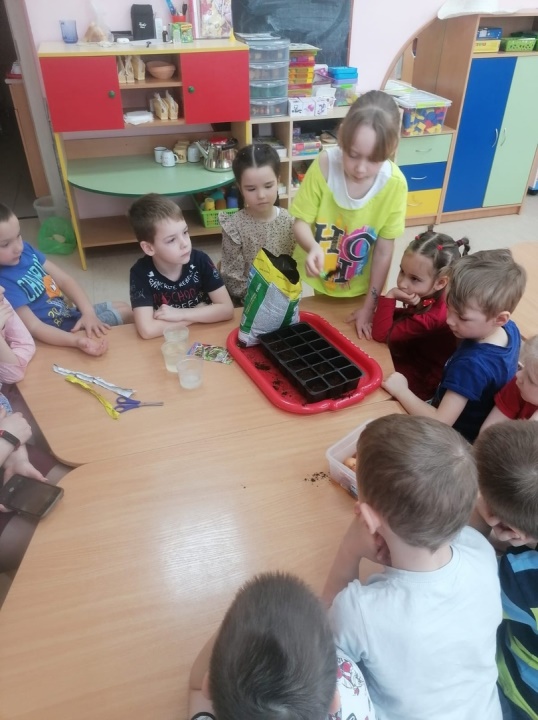 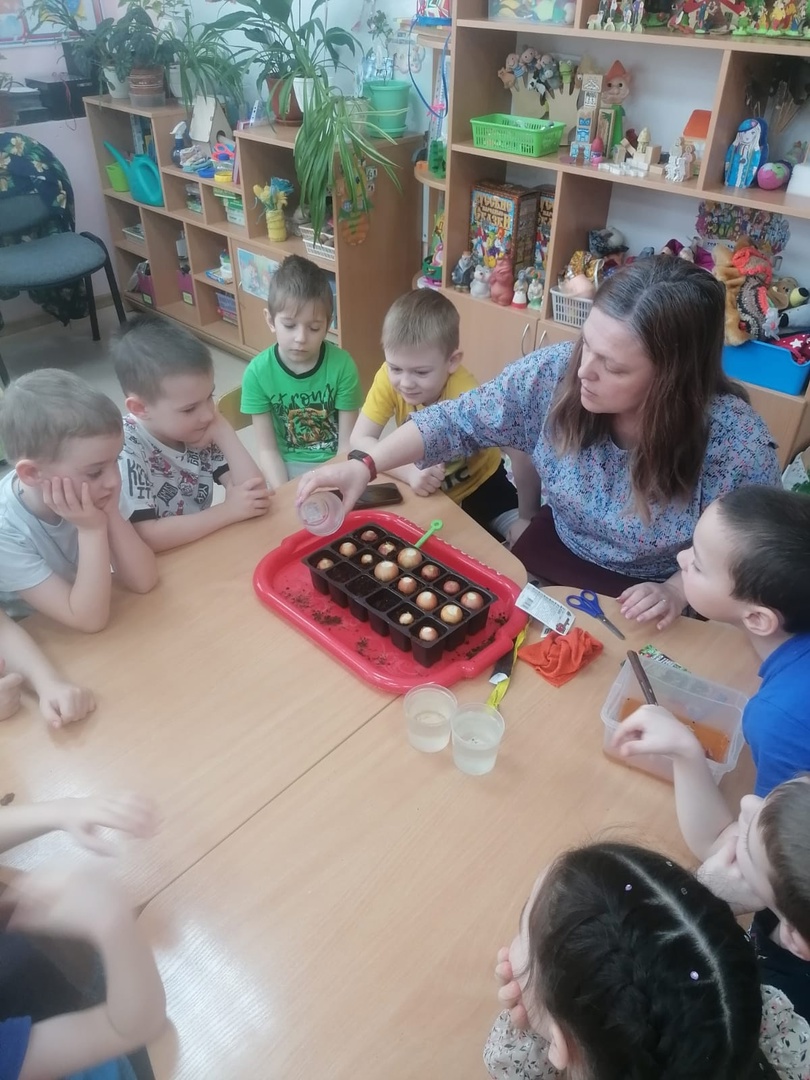 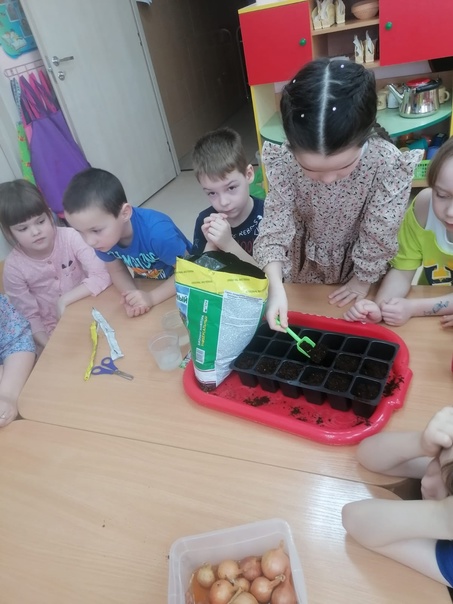 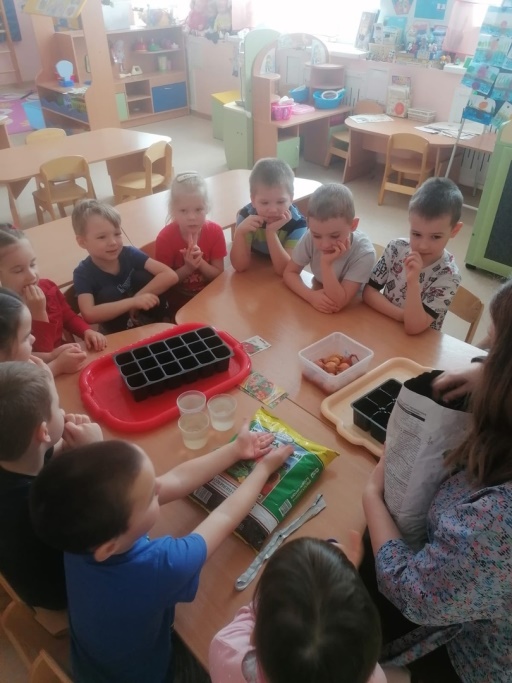 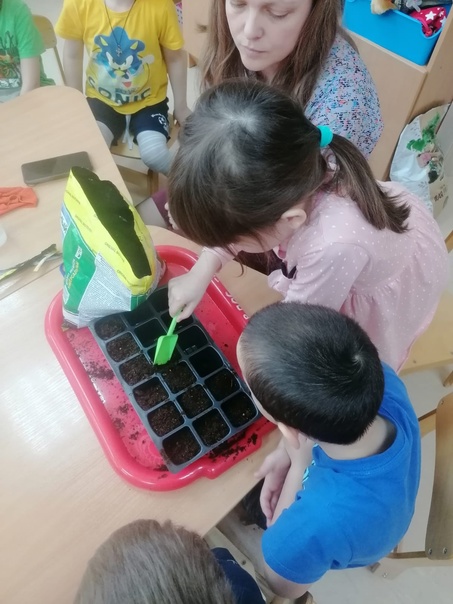 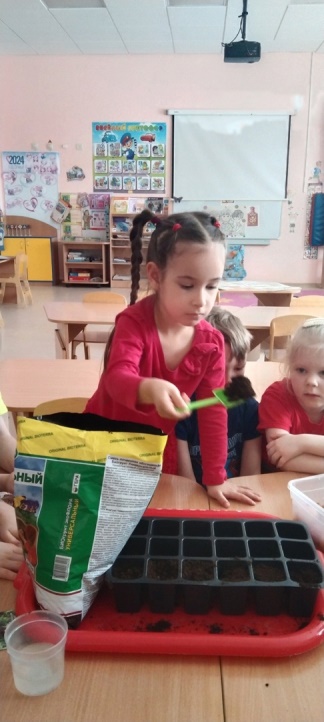 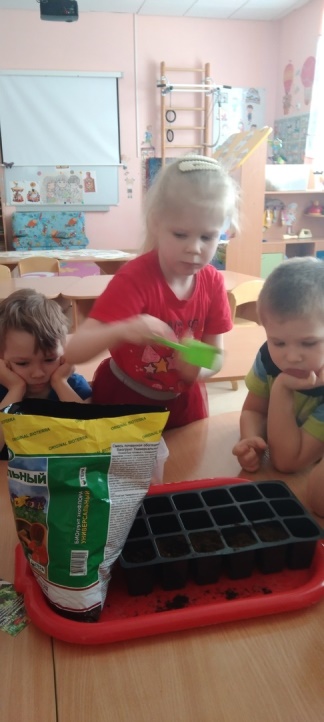 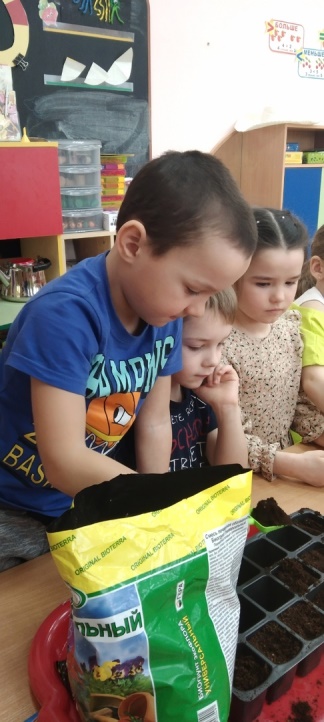 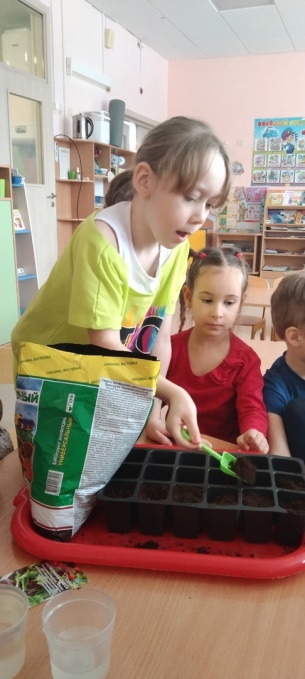 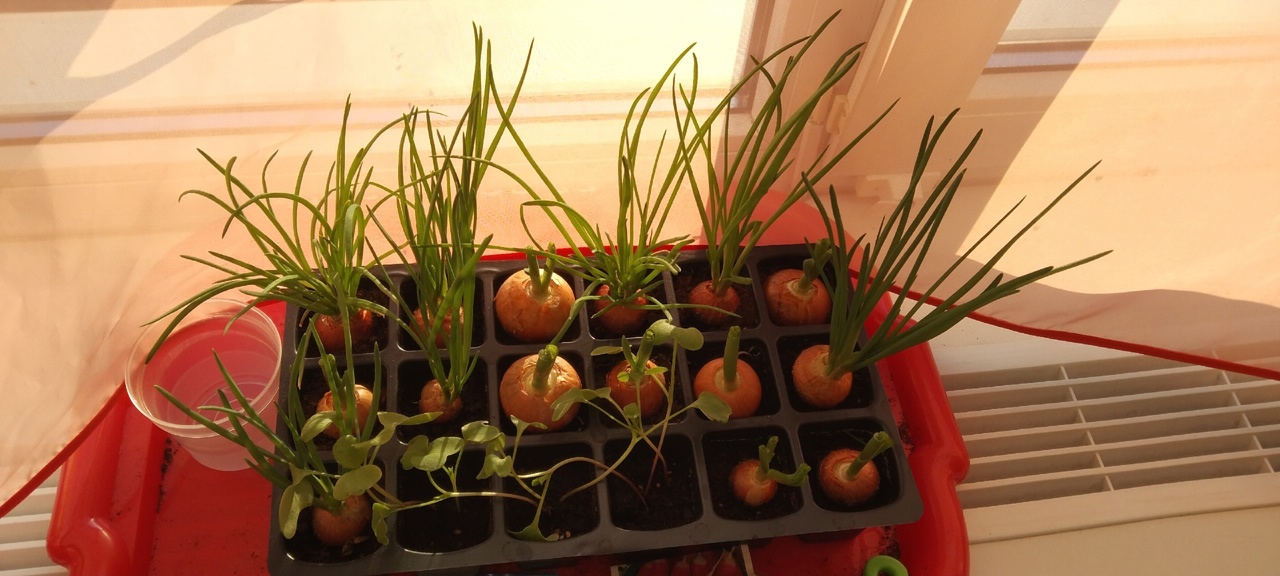 